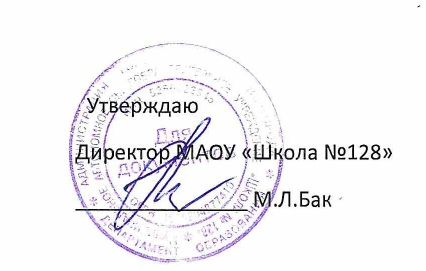 ПЛАН МЕРОПРИЯТИЙПО АНТИКОРРУПЦИОННОМУ ПРОСВЕЩЕНИЮ ОБУЧАЮЩИХСЯ НА 2021/2022 УЧЕБНЫЙ ГОДНаименование мероприятияОтветственный исполнительСрок исполненияОжидаемый результатⅠ. Разработка и совершенствование методической базы для проведения мероприятий антикоррупционногопросвещения обучающихсяⅠ. Разработка и совершенствование методической базы для проведения мероприятий антикоррупционногопросвещения обучающихсяⅠ. Разработка и совершенствование методической базы для проведения мероприятий антикоррупционногопросвещения обучающихсяⅠ. Разработка и совершенствование методической базы для проведения мероприятий антикоррупционногопросвещения обучающихся12341. Обновление основных общеобразовательных программ с учетомКонцепцииантикоррупционного воспитания (формированияантикоррупционного мировоззрения у обучающихся) иметодическихрекомендаций поантикоррупционному воспитанию ипросвещению обучающихсяЗаместитель директора Лепешкина Е.Г.IVквартал 2021 г.Внесены изменения в основныеобщеобразовательные программы Ⅱ. Организация проведения мероприятий, направленных на антикоррупционное воспитаниеⅡ. Организация проведения мероприятий, направленных на антикоррупционное воспитаниеⅡ. Организация проведения мероприятий, направленных на антикоррупционное воспитаниеⅡ. Организация проведения мероприятий, направленных на антикоррупционное воспитаниеⅡ. Организация проведения мероприятий, направленных на антикоррупционное воспитание1. Проведение открытых уроков и классныхчасов с участием сотрудниковправоохранительных органовЗаместитель директора классные руководителиЗаместитель директора классные руководителиВ течение 2021/2022 годаСоздание дополнительного источника информации, посредством которого проводится познавательно разъяснительная работа2. Проведениеобщественных акций в целяхантикоррупционного просвещения ипротиводействиякоррупции, в томчисле, приуроченных к Международному дню борьбы с коррупцией 9 декабря Заместитель директора  Заместитель директора  В течение 2021/2022 годаПовышение уровня правосознания уобучающихся и внедрение образцовантикоррупционного поведения3. Участие обучающихся в работе	научно- практическихконференций, семинаровантикоррупционной направленностиЗаместитель директора Лепешкина Е.Г.Заместитель директора Лепешкина Е.Г.В течение 2021/2022 годаПоддержание интереса молодежи кантикоррупционным мероприятиям4. Разработкаметодических памяток поантикоррупционному просвещению родителейПедагогический коллективв  рамках педагогического советаПедагогический коллективв  рамках педагогического советаI квартал 2022 годаПривлечение родительской общественности кантикорупционномупросвещению обучающихся5. Проведение родительских собраний Заместитель директора классные руководителиЗаместитель директора классные руководителиI квартал 2022 годаПовышение адресности в области привлечения родительскойобщественности кантикоррупционномупросвещению обучающихся6.  Развитие системысамоуправления вобразовательныхорганизациях с учетом антикоррупционного просвещенияЗаместитель директора Старшая вожатаяЗаместитель директора Старшая вожатаяВ течение 2021/2022 годаФормирование основантикоррупционногоповедения7. Участие в цикле всероссийских открытых уроков по профессиональной навигацииобучающихся на портале«ПроеКТОрия» Заместитель директора Сугробова Н.В.В течение 2021/2022 годаВ течение 2021/2022 годаФормирование нетерпимого отношения ккоррупционному поведению в будущейпрофессиональной деятельностиⅢ. Обеспечение условий реализации образовательной деятельности, направленной на формирование нетерпимогоотношения к коррупцииⅢ. Обеспечение условий реализации образовательной деятельности, направленной на формирование нетерпимогоотношения к коррупцииⅢ. Обеспечение условий реализации образовательной деятельности, направленной на формирование нетерпимогоотношения к коррупцииⅢ. Обеспечение условий реализации образовательной деятельности, направленной на формирование нетерпимогоотношения к коррупцииⅢ. Обеспечение условий реализации образовательной деятельности, направленной на формирование нетерпимогоотношения к коррупции1. Обеспечение курсовой подготовкипедагогических кадров в частииспользования ими методикиантикоррупционного воспитания ипросвещенияДиректор школы, заместитель директора Лепешкина Е.Г.В течение 2021/2022 годаВ течение 2021/2022 годаПодготовка педагогических кадров, способныхосуществлятьантикоррупционное воспитание и просвещение2. Обеспечение информационной открытостиобразовательной деятельности образовательнойорганизации в части антикоррупционного просвещенияобучающихсяОтветственный за школьный сайт Сугробова Н.В.В течение 2021/2022 годаВ течение 2021/2022 годаРазмещена информация об антикоррупционномпросвещении обучающихся на официальном сайтеобразовательной организацииIV. Популяризация антикоррупционного поведенияIV. Популяризация антикоррупционного поведенияIV. Популяризация антикоррупционного поведенияIV. Популяризация антикоррупционного поведенияIV. Популяризация антикоррупционного поведения1. Проведение мероприятийразъяснительного и просветительского характера (лекции,семинары, квест-игры и др.), в т.ч. с использованием интернет-пространстваЗаместитель директора классные руководители,учителя информатикиВ течение 2021/2022 годаВ течение 2021/2022 годаПропаганда законопослушного поведения, разъяснение ответственности занарушение норм законодательства2. Проведение конкурса социальной рекламы наантикоррупционную тематику среди обучающихсяЗаместитель директора классные руководителиВ течение 2021/2022 годаВ течение 2021/2022 годаПривлечение внимания к вопросам противодействия коррупции, формирование устойчивого нетерпимогоотношения к ее проявлениям3. Участие педагогов в  конкурсахпрофессионального мастерства с номинациями по антикоррупционному просвещению учащихсязаместители директораВ течение 2021/2022 годаВ течение 2021/2022 годаМотивация педагогических работников кантикоррупционномупросвещению обучающихся4. Организация книжной выставки «Вместе против коррупции»Библиотекарь Рябова Ю.Н.Февраль 2022 гФевраль 2022 гПропаганда законопослушного поведения, разъяснение ответственности занарушение норм законодательства5. Мониторинг результатов деятельности коллектива по антикоррупционному просвещению обучающихсяЗаместитель директораКлассные руководителиМай 2022 гМай 2022 гАнкеты по изучению антикоррупционного мировоззрения учащихся